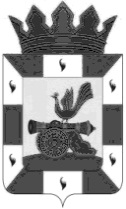 АДМИНИСТРАЦИЯ МУНИЦИПАЛЬНОГО ОБРАЗОВАНИЯ«СМОЛЕНСКИЙ РАЙОН» СМОЛЕНСКОЙ ОБЛАСТИ	П О С Т А Н О В Л Е Н И Еот 25.01.2022 № 82Об утверждении Порядка учета детей, имеющих право на обучение по образовательным программам дошкольного, начального общего, основного общего и среднего общего образования в муниципальных образовательных учреждениях, расположенных на территории муниципального образования «Смоленский район» Смоленской области	
         В соответствии со ст. 63 Федерального закона от 29.12.2012 № 273-ФЗ «Об образовании в Российской Федерации», Федеральным законом от 24.06.1999 № 120-ФЗ «Об основах системы профилактики безнадзорности и правонарушений несовершеннолетних», в целях реализации полномочий Администрации муниципального образования «Смоленский район» Смоленской области по учету детей, имеющих право на обучение по образовательным программам дошкольного, начального общего, основного общего и среднего общего образования, обеспечения права граждан на получение общего образования каждого уровняАДМИНИСТРАЦИЯ МУНИЦИПАЛЬНОГО ОБРАЗОВАНИЯ СМОЛЕНСКИЙ РАЙОН» СМОЛЕНСКОЙ ОБЛАСТИ ПОСТАНОВЛЯЕТ:1. Утвердить Порядок учета детей, имеющих право на обучение по образовательным программам дошкольного, начального общего, основного общего и среднего общего образования в муниципальных образовательных учреждениях, расположенных на территории муниципального образования «Смоленский район» Смоленской области (далее – Порядок).     2.  Постановление Администрации муниципального образования «Смоленский район» Смоленской области «Об утверждении Порядка учета детей, имеющих право на обучение по основным образовательным программам дошкольного, начального общего, основного общего и среднего общего образования в муниципальных бюджетных образовательных учреждениях, расположенных на территории муниципального образования «Смоленский район» Смоленской области» от 20.10.2017 года № 2185 признать утратившим силу.      3.   Опубликовать настоящее постановление в газете «Сельская правда».      4. Контроль за исполнением настоящего постановления возложить на председателя комитета по образованию Администрации муниципального образования «Смоленский район» Смоленской области (И.В. Лонщакова).Глава муниципального образования    «Смоленский район» Смоленской области                                    О.Н. ПавлюченковаУТВЕРЖДЕНпостановлением	Администрации муниципального		образования«Смоленский 	район»	Смоленской областиот 25.01.2022 № 82Порядок учета детей, имеющих право на обучениепо образовательным программам дошкольного, начального общего, основного общего и среднего общего образования в муниципальных образовательных учреждениях, расположенных на территории муниципального образования «Смоленский район» Смоленской областиОбщие положенияНастоящий Порядок разработан в соответствии с Конституцией Российской  Федерации,  федеральными  законами  от  06.10.2003  №  131-ФЗ «Об общих принципах организации местного самоуправления в Российской Федерации», от 29.12.2012 № 273-ФЗ «Об образовании в Российской Федерации», от 24.06.99 № 120-ФЗ «Об основах системы профилактики безнадзорности и правонарушений несовершеннолетних», и в целях обеспечения права граждан на получение бесплатного и общедоступного дошкольного, начального общего, основного общего и среднего общего образования, определения порядка взаимодействия органов, учреждений и организаций, участвующих в проведении учета детей на территории муниципального образования «Смоленский район» Смоленской области.Обязательному ежегодному персональному учету подлежат все несовершеннолетние граждане (далее – дети) в возрасте от 0 до 18 лет, проживающие (постоянно или временно) или пребывающие на территории муниципального образования «Смоленский район» Смоленской области, независимо от наличия (отсутствия) регистрации по месту жительства (пребывания).Информация по учету детей подлежит сбору, передаче, хранению и использованию в порядке, обеспечивающем ее конфиденциальность, в соответствии с требованиями федеральных законов от 27.07.2006  № 149-ФЗ «Об информации, информационных технологиях и о защите информации», от 27.07.2006 № 152-ФЗ «О персональных данных».Порядок разработан в целях:обеспечения реализации права граждан на получение общедоступного и бесплатного дошкольного, начального общего, основного общего и среднего общего образования;организации своевременного учета детей, имеющих право на обучение в муниципальных образовательных учреждениях, расположенных на территории муниципального образования «Смоленский район» Смоленской области;выявления детей систематически пропускающих учебные занятия без уважительных причин и принятия мер по решению проблемы;взаимодействия органов, учреждений, организаций, участвующих в учете детей, имеющих право на обучение в муниципальных образовательных учреждениях,  расположенных  на  территории  муниципального  образования«Смоленский район» Смоленской области.Формирование единой информационной базы данных о детях, имеющих право на обучение по образовательным программам дошкольного,начального общего, основного общего и среднего общего образования          Исполнение полномочий Администрации муниципального образования«Смоленский район» Смоленской области по учету детей, имеющих право на обучение по образовательным программам дошкольного, начального общего, основного общего и среднего общего образования (далее – учет детей), обеспечивает комитет по образованию Администрации муниципального образования «Смоленский район» Смоленской области (далее – Комитет).         Учет детей осуществляется путѐм формирования единой информационной базы данных о детях, имеющих право на обучение по образовательным программам дошкольного, начального общего, основного общего и среднего общего образования (далее - единая информационная база данных), которая формируется и хранится в бумажном и электронном вариантах в Комитете.В учете детей участвуют:Комитет;муниципальные образовательные учреждения, реализующие образовательные программы дошкольного образования (далее – дошкольное учреждение);муниципальные общеобразовательные учреждения, реализующие образовательные программы начального общего, основного общего и среднего общего образования (далее – общеобразовательное учреждение);учреждения среднего профессионального образования;учреждения для несовершеннолетних, нуждающихся в социальной реабилитации;Администрации  сельских  поселений Смоленского района Смоленской области (по согласованию и в пределах своей компетенции);органы и учреждения системы профилактики безнадзорности и правонарушений несовершеннолетних (по согласованию и в пределах своей компетенции);учреждения здравоохранения (по согласованию и в пределах своей компетенции);Отдел МВД России по Смоленскому району (по согласованию и в пределах своей компетенции).Источниками формирования единой информационной базы данных служат:сведения	о	регистрации	детей	по	месту	жительства	или	месту пребывания;сведения		о	детях,	не		зарегистрированных	по	месту		жительства, но фактически	проживающих	на	территории	муниципального	образования«Смоленский	район»	Смоленской	области,	полученные	работниками	органов внутренних дел, иных органов в ходе реализации служебной деятельности;сведения о детях, полученные учреждениями здравоохранения;сведения о детях, воспитывающихся и обучающихся в дошкольных образовательных и общеобразовательных учреждениях, а также проживающих на территориях, закрепленных за дошкольными образовательными и общеобразовательными учреждениями;сведения о детях, обучающихся в учреждениях среднего профессионального образования;сведения о детях, обучающихся в учреждениях для детей с ограниченными возможностями здоровья;сведения о детях, находящихся в специализированных учреждениях для несовершеннолетних, нуждающихся в социальной реабилитации.Общеобразовательные учреждения осуществляют учет детей следующими методами:прием информации от граждан (учреждений) о детях, имеющих право на обучение, проживающих на территории, за которой закреплено дошкольное образовательное и общеобразовательное учреждения;проведение обхода территории, за которой закреплено общеобразовательное учреждение.Руководители общеобразовательных учреждений ежегодно в период с 1 марта по 31 марта предоставляют в Комитет списки детей установленной формы (Приложение №1), а также 1 раз в полугодие направляют в Комитет сведения о вновь прибывших и (или) выбывших детях (Приложение № 2) и информацию о детях систематически пропускающих занятия без уважительной причины.Руководители  общеобразовательных  учреждений  предоставляют в Комитет сведения по учету детей в электронном виде и на бумажном носителе, заверенные подписью руководителя и печатью учреждения.Руководитель общеобразовательного учреждения несет в соответствии с действующим законодательством ответственность за достоверность сведений по текущему учету детей, направляемых в Комитет, обеспечивает ведение и хранение в организации документации по учету и движению учащихся, конфиденциальность информации о детях, их родителях (законных представителях)  в  соответствии  с  действующим  законодательством,  издает соответствующие локальные нормативные акты о сборе, хранении, передаче и защите информации внутри общеобразовательного учреждения.Компетенция Комитета по обеспечению учета детейКомитет:Осуществляет общее руководство работой по сбору данных о детях в возрасте от 0 до 18 лет, подлежащих учету.Формирует единую информационную базу данных на основании:данных, полученных от общеобразовательных учреждений Смоленского района;информации,	полученной	от	специализированных	учреждений	для несовершеннолетних, нуждающихся в социальной реабилитации;информации, полученной от образовательных учреждений для детей с ограниченными возможностями здоровья;информации, полученной от учреждений среднего профессионального образования.Осуществляет ежегодно в период до 15 сентября текущего года сверку единой информационной базы данных с данными фактического списочного учета учащихся образовательных учреждений по итогам проверки приема детей и детей, фактически приступивших к обучению в текущем учебном году.До 1 октября в результате сверки формирует списки детей, которые не имеют общего образования и не обучаются в нарушение действующего законодательства, направляет их в соответствующие образовательные учреждения для дальнейшей работы с такими детьми и их родителями (законными представителями)  в  целях  соблюдения  конституционного  права  ребѐнка на образование.Координирует работу подведомственных общеобразовательных учреждений по осуществлению списочного учета детей, подлежащих обучению в общеобразовательных учреждениях.Организует регулярный прием информации о детях, подлежащих обучению в общеобразовательных учреждениях.Принимает меры к устройству на обучение в общеобразовательное учреждение детей, не получающих общего образования.Контролирует устройство на обучение выявленных не обучающихся детей и вносит соответствующие изменения в единую информационную базу данных.Осуществляет хранение списков детей, внесенных в единую информационную  базу  данных,   до  получения  ими  общего  образования (в электронном виде и на бумажном носителе).Обеспечивает надлежащую защиту сведений, содержащих персональные данные о детях, внесенных в единую информационную базу данных, в соответствии с требованиями федеральных законов от 27.07.2006 № 149-ФЗ «Об информации, информационных технологиях и о защите информации», от 27.07.2006 № 152-ФЗ «О персональных данных».Взаимодействие с органами и учреждениями системы профилактики безнадзорности и правонарушений несовершеннолетних повыявлению и учету детейКомитет в целях получения оперативной информации о детях, подлежащих обязательному обучению в общеобразовательных учреждениях, но не получающих образования, взаимодействует с органами и учреждениями системы профилактики безнадзорности и правонарушений несовершеннолетних посредством согласования планов мероприятий и действия по их реализации, контроля за выполнением.Приложение № 1 к Порядку учета детей, имеющих право на обучение по образовательным					программам дошкольного, начального общего, основного общего и среднего общего образования	в		муниципальных образовательных				учреждениях, расположенных		на				территории муниципального образования «Смоленский район» Смоленской области(полное наименование образовательного учреждения)Список детей, имеющих право на обучение по образовательным программам дошкольного, начального общего, основного общего и среднего общего образования в муниципальных образовательных учреждениях, расположенных на территории муниципального образования «Смоленский район» Смоленской области»Руководитель«_	» 	20	г. М.П.(подпись)	(Ф.И.О.)Приложение № 2 к Порядку учета детей, имеющих право на обучение по образовательным					программам дошкольного, начального общего, основного общего и среднего общего образования	в		муниципальных образовательных				учреждениях, расположенных		на				территории муниципального образования «Смоленский район» Смоленской области(полное наименование образовательного учреждения)Список детей, имеющих право на обучение по образовательным программам дошкольного, начального общего, основного общего и среднего общего образования в муниципальных образовательных учреждениях, расположенных на территории муниципального образования «Смоленский район» Смоленской области»«Список детей, подлежащих обязательному обучению в образовательных учреждениях»Руководитель«_	» 	20	г. М.П.(подпись)	(Ф.И.О.)№ п/пФИОребенка (при наличии)Дата рожденияАдресАдресПолное наименование учреждения,в котором ребенокПолное наименование учреждения,в котором ребенокНе обучается (по какой причине)Прочее№ п/пФИОребенка (при наличии)Дата рождениярегистрации поместужительства (пребывания)фактического проживанияобучаетсяпребываетНе обучается (по какой причине)Прочее123456789№ п/пФИОребенка (при наличии)Дата рожденияАдресАдресПолное наименование учреждения,Полное наименование учреждения,№ п/пФИОребенка (при наличии)Дата рождениярегистрациипо месту жительства (пребывания)фактического проживанияиз которого выбыл ребенокв которое выбыл ребенок1234567